Km sats: 3,50 kr. pr km. for kørsel på Bornholm. 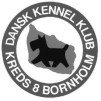 Kørselsseddel for DKK Kreds 8Kilometergodtgørelse på Bornholm	kr. 	Kilometergodtgørelse udenfor Bornholm	kr. 	Øvrigt:Honorar	kr. 	Udlæg iflg. Bilag	kr.		I alt kr. 	Udenfor Bornholm, dækkes reelle brændstofudgifter.Der udbetales ikke kørepenge for indhentning af sponsorpræmier.Afleveres senest 14 dage efter begivenheden til udvalgsformanden.Dato:Begivenhed:Fra:Til:Antal km:Km sats:Km sats:I alt kr.:Xkr.Xkr.Xkr.Xkr.Xkr.Xkr..Xkr.Xkr.Xkr.Xkr.Xkr.Xkr.Xkr.Xkr.Xkr.Xkr.Xkr.Xkr.Xkr.Navn:Adresse:Postnr. og by:Cpr.nr.:Reg.nr./kontonr.:Attesteret af (udfyldes af udvalgsformanden):